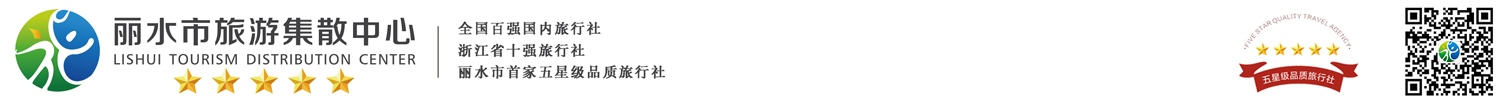 【横店.满城皆秀】 奇幻穿越 嬉水狂欢二日游行程单行程安排费用说明其他说明产品编号455026出发地全国联运目的地行程天数2去程交通汽车返程交通汽车参考航班无无无无无产品亮点无无无无无D1D1行程详情早上出发车赴“中国好莱坞——横店影视城” （国家5A级景区），游览【广州街香港街】——广州街香港街景区是中国好莱坞-横店影视城六大经典景区之一。广州街是于1996年8月为拍摄历史巨片《鸦片战争》而建;香港街景区于1998年9月建成，她们以逼真的实景建筑，艺术地再现了1840年前后的羊城旧貌和香江风韵，感受独有的民国风情，欣赏大型影视特技水站演艺《怒海争风》或影视特效情景演艺《大话飞鸿》。用餐早餐：X     午餐：√     晚餐：X   住宿横店/或周边 东阳D2D2行程详情早餐后游览【新圆明园—春苑】圆明新园万花游园会，横店圆明新园面积最大的一个园区，共有45个景园，占地2000余亩。它以《圆明园四十景图》为蓝本，花卉草木与山水建筑自然融合，组成一个以春为主题特色的大型皇家园林。这里有庄严神圣的“正大光明”，也有富丽堂皇的“九州清晏”；有热闹非凡的“买卖街”，也有田园风光的“杏花村”，有如梦如幻的“蓬岛瑶台”，也有诗情画意的“天然图画”.......漫步园内，犹如游走于天南海北；流连其间，仿佛置身在诗画之中。几百年前的皇家御园如画卷一般呈现在我们眼前。除了金碧辉煌的殿堂，小巧玲珑的亭台楼阁，这里还拥有园内最大的水域——福海。下午适时返回温馨的家。用餐早餐：√     午餐：√     晚餐：X   住宿无费用包含1、交通：空调旅游车 （保证一人一正座）1、交通：空调旅游车 （保证一人一正座）1、交通：空调旅游车 （保证一人一正座）费用不包含1、自由活动项目  1、自由活动项目  1、自由活动项目  预订须知实名登记，须持有丽水地区居住有效证件的居民。温馨提示1、因人力不可抗拒因素造成的游览景点变化或景点减少，敬请谅解！本社只负责退还团队价门票差额，但不承担由此造成的损失和责任。保险信息特别告知：按《中华人民共和国旅游法》第五十七条及本公司的规定，游客出团前应当与本公司签订完毕旅游合同。未签订旅游合同的，本公司保留单方面终止服务的权利。签字即表示游客已仔细阅读并完全理解本旅游行程单中各个组成部分的内容及含义，并完全同意本条约定的双方的权利和义务。